Список документов, необходимых для зачисления в МАУ ДО «СШОР им. Ю. Е. Ляпкина»:1. Документ, удостоверяющий личность спортсмена (свидетельство о рождении, паспорт).2. Документ, удостоверяющий личность законного представителя (паспорт; в отдельных случаях документы, подтверждающие право представлять интересы несовершеннолетнего).3. Медицинская справка об отсутствии противопоказаний для занятий спортом, для этапов спортивной подготовки-документ, подтверждающий прохождение углубленного медицинского обследования с допуском к тренировочной и соревновательной деятельности.4.Полис медицинского страхования.5. СНИЛС.6. Страховой полис от несчастных случаев (при наличии).7. Книжка хоккеиста (при наличии).8. Зачетная классификационная  книжка (при наличии).9. Сертификат РУСАДА.Так же, необходимо подать электронные заявления:1. через портал государственных и муниципальных услуг Московской области:https://uslugi.mosreg.ru/services/207122. через программный комплекс «Олимп», предназначенный для комплексной автоматизации работы спортивной школы:https://50.olymp-soft.ru/org/4/register/athlete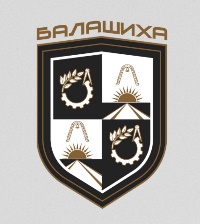 Муниципальное автономное учреждение дополнительного образования«Спортивная школа олимпийского резерва имени Ю.Е. Ляпкина»143904, Московская область, г.Балашиха, ул. Парковая,д.2, тел. 8 498 6624242 email:blsh_lyapkinsports@mosreg.ru ОКПО 84406546  ОГРН 1085001001546  ИНН/КПП 5001067335/500101001